Отчёто проведении мероприятий, посвященных празднованию Дня Конституции РФ в МКОУ «Н-Убекинская ООШ»К отчёту прилагаются:Пояснительная запискаСлайды ИНФОРМАЦИЯ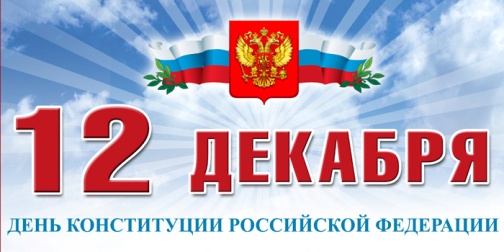 о мероприятиях, посвященных Дню Конституции в МКОУ «Нижне-Убекинской ООШ»На основании плана воспитательной работы на 2018-2019 учебный год, в целях решения задач гражданского, патриотического воспитания учащихся, формирования у них   гордости за достижения своей страны и бережного отношения к историческому прошлому и традициям народов России, понимания ценностей демократического общества и важных качеств личности: гражданской позиции, толерантности, патриотизма, популяризации идеи единения многонационального народа Российской Федерации через любовь к Родине, к своему народу 12 декабря 2018 года в школе были проведены мероприятия, посвященные Дню Конституции.  	В 2 -4 х классах проведен  - Единый урок  по теме: «Конституция – основной закон государства». Школьники познакомились с символами государства. Важным результатом урока явилось понимание того, что надо расти достойными гражданами своих предков, которые совершили немало трудовых, военных и иных подвигов во славу Отечества.В 5 -9 х классах проведен  - Единый урок  по теме: «День Конституции РФ». В ходе урока  обсуждалось  современное толкование российских символов, вопросы важнейших конституционных положений, определяющих права и обязанности граждан России. Было сказано и о том, что посягательство на государственные символы во всех странах мира воспринимается как знак неуважения и враждебности к стране и карается законом. Среди учащихся  8-9 классов была проведена  викторина  «Как я знаю Конституцию РФ»        	Проведенные мероприятия стали возможностью напомнить нам всем о наших общих корнях, в полной мере осознать, что единство народов во все времена было и остаётся главной национальной идеей России, залогом её достойного будущего, понять, что для того, чтобы добиться национального успеха, все мы должны быть вместе, независимо от возраста, рода занятий, национальности и политических пристрастий.Вывод: В результате проделанной работы почти все обучающиеся школы были охвачены мероприятиями, посвященными Дню Конституции РФ.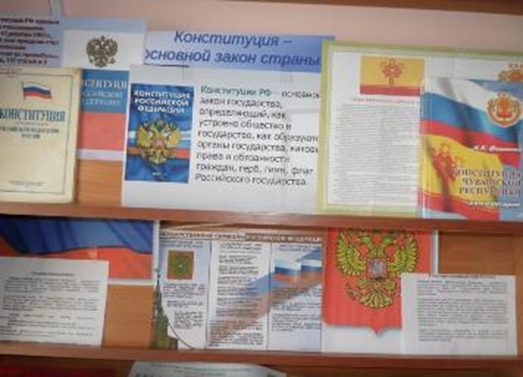 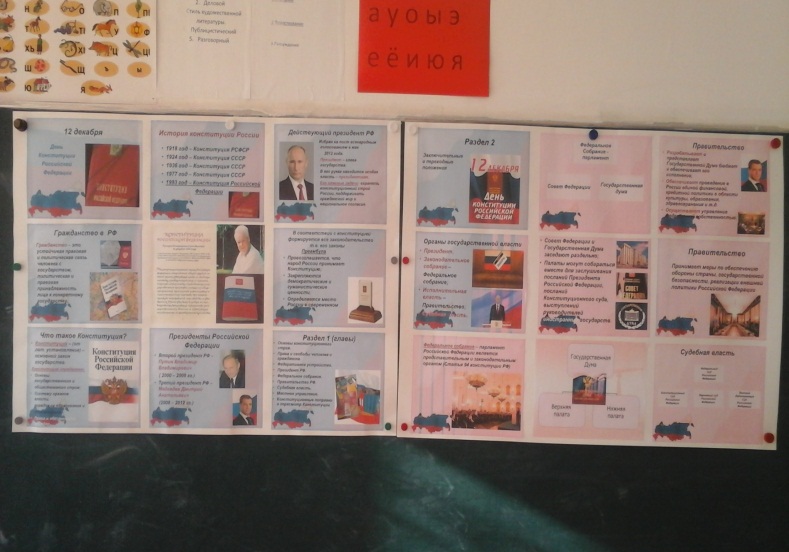 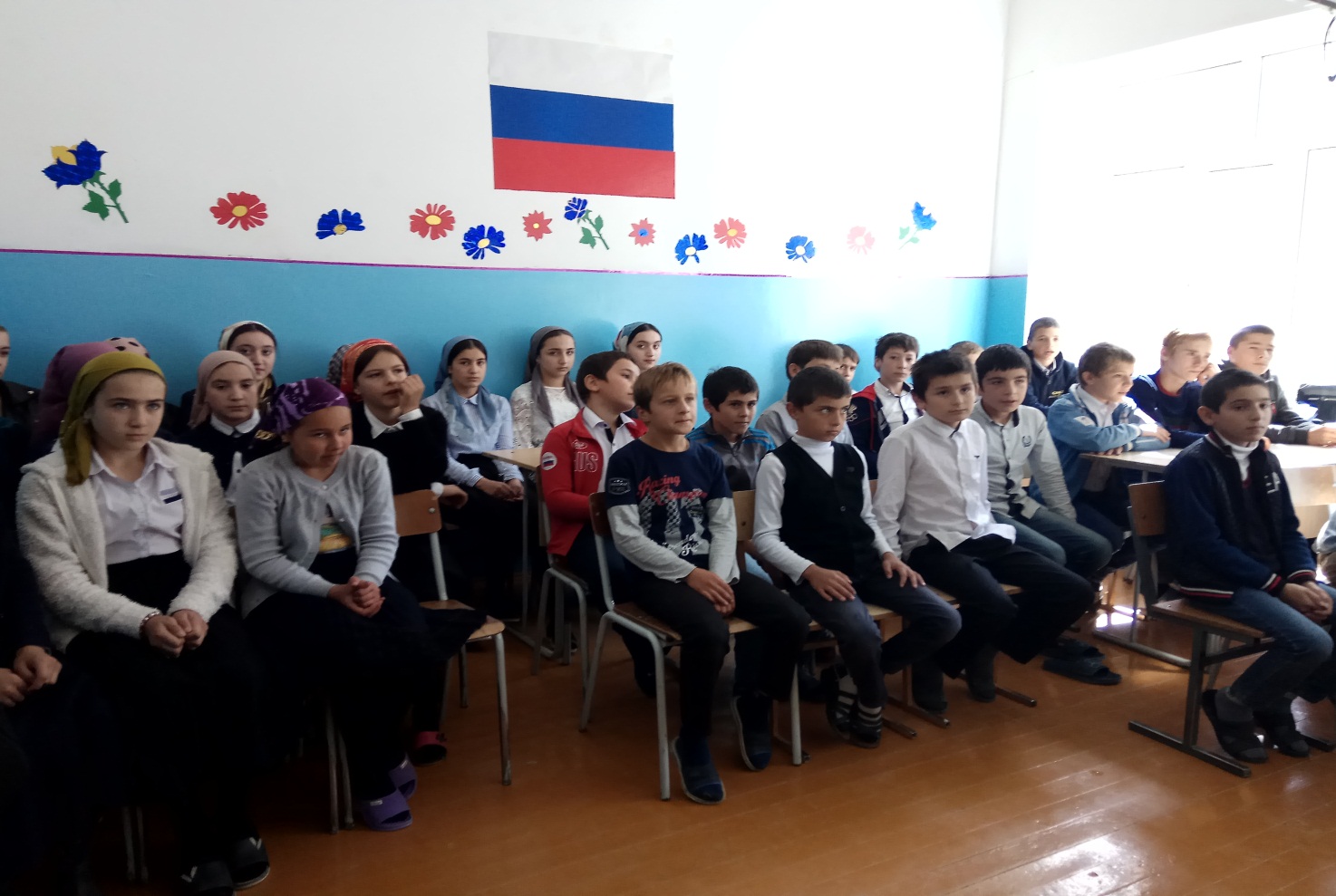 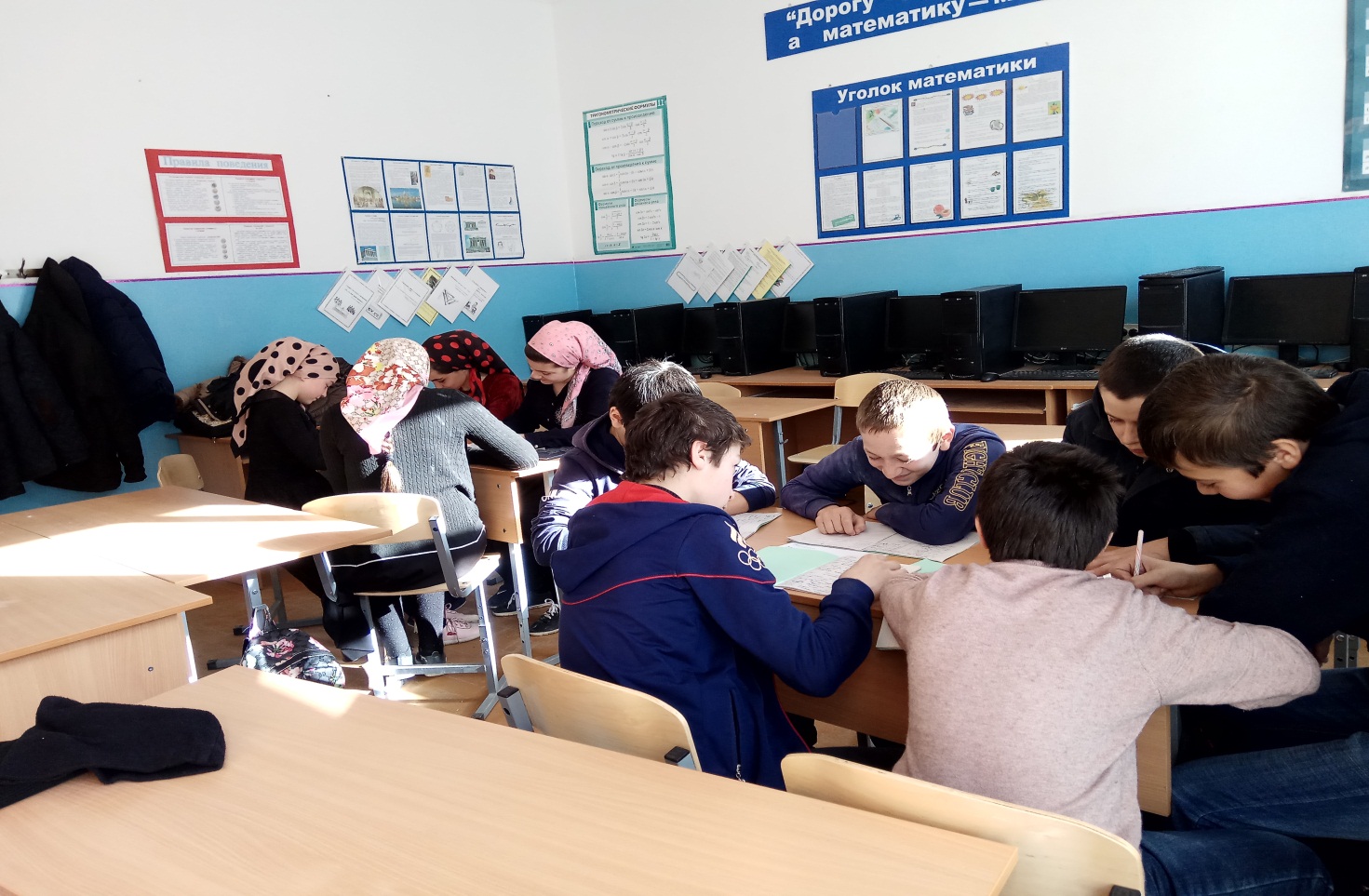 Наименование мероприятияОбщее количество обучающихся Приняли  участие  в мероприятииГости, принявших участие в проведении мероприятия(ФИО, должность)Распорядительный Документ по мероприятию1. Единый урок для учащихся начальных классов по теме: «Конституция - основной закон страны».2. Единый урок для учащихся 5-9 классов по теме: «День Конституции РФ».3. Викторина среди учащихся 8-9 классов «Как я знаю Конституцию РФ»685521564518Учитель начальных классов Магомедова Р.Ш.Гусейнов Н.Г. депутат народного собрания МР Левашинский район.Учитель истории Курбанова П.Н.Приказ № 54«О проведении мероприятий, посвященных празднованию Дня Конституции Российской Федерации»